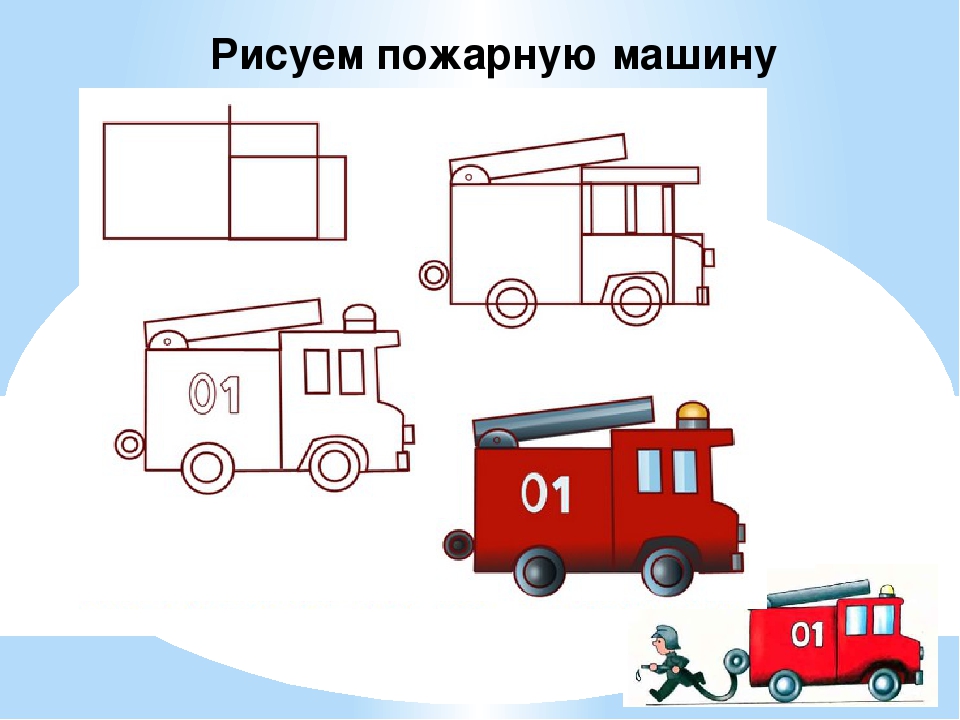 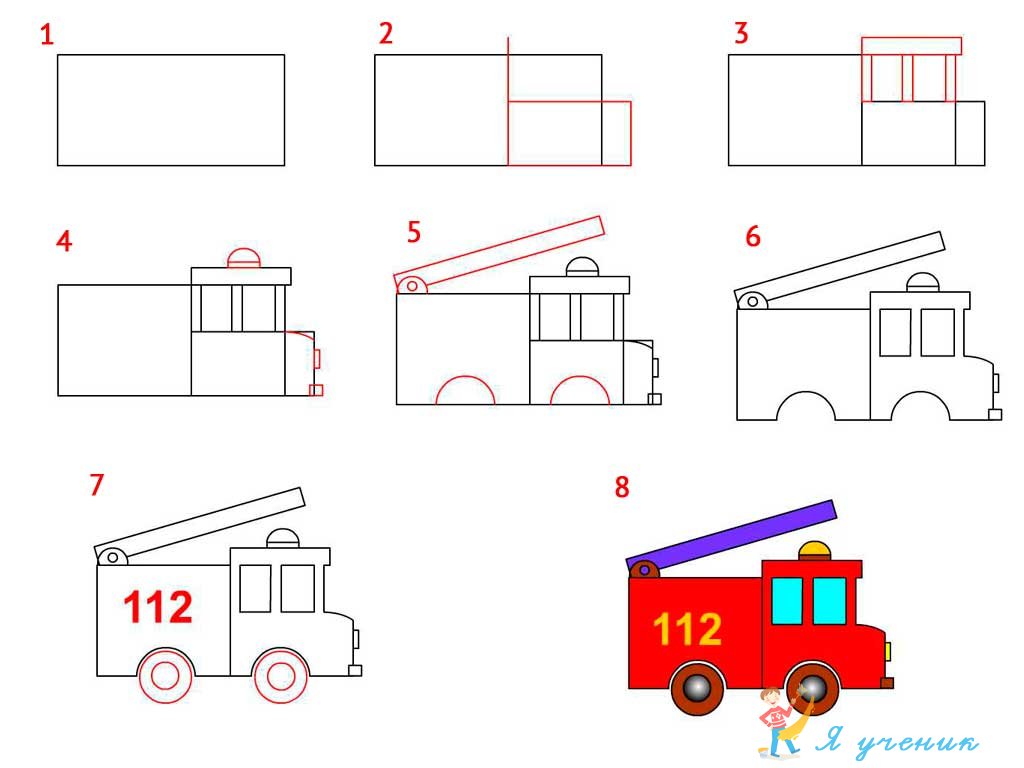 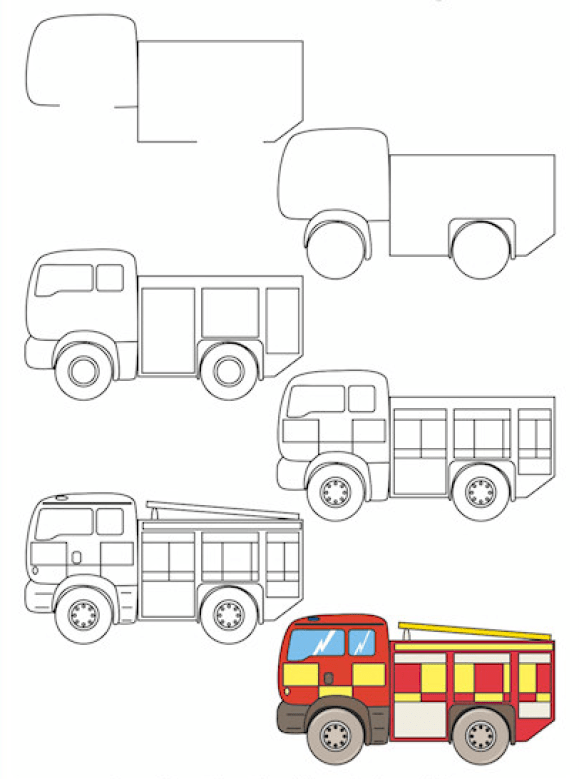 Как нарисовать пожарную машину.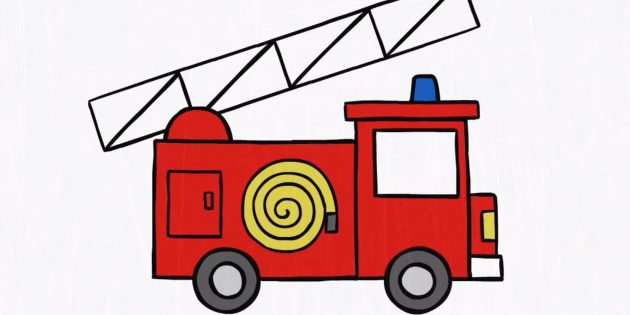 1.Изобразите в нижней части листа два круга — это будут колёса. Внутрь каждого добавьте по кружочку поменьше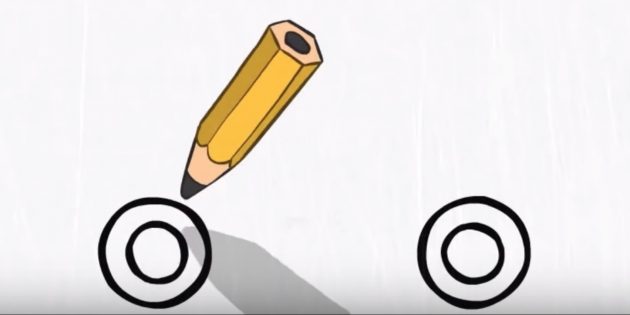 2.Над правым колесом нарисуйте вертикально расположенный прямоугольник. Его нижняя часть должна заходить за колесо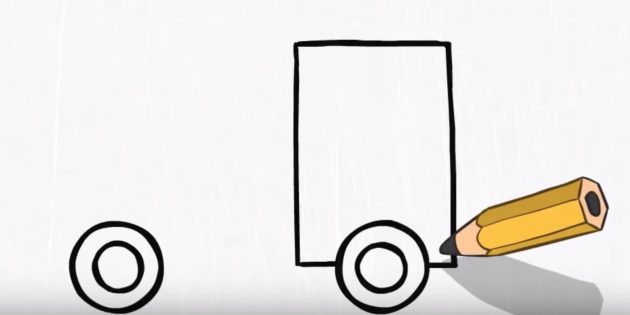 3.Внутри нарисуйте прямоугольное или квадратное окно, а сверху — узкую горизонтальную полосу.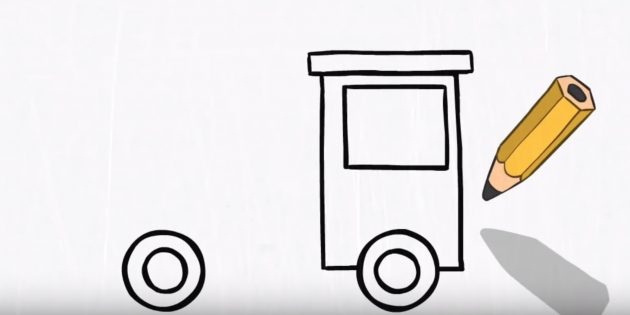 4.Впереди снизу добавьте небольшой прямоугольник. Над ним дорисуйте ещё один — по уже и повыше. Внутри второго обозначьте фару.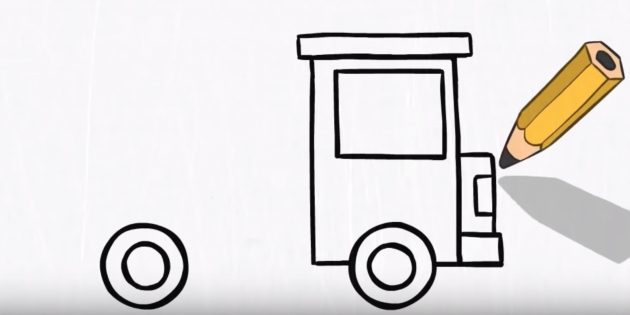 5.От левого нижнего края кабины проведите прямую линию до колеса. Продолжите её немного за ним, затем поднимите вверх и дорисуйте прямоугольник.. 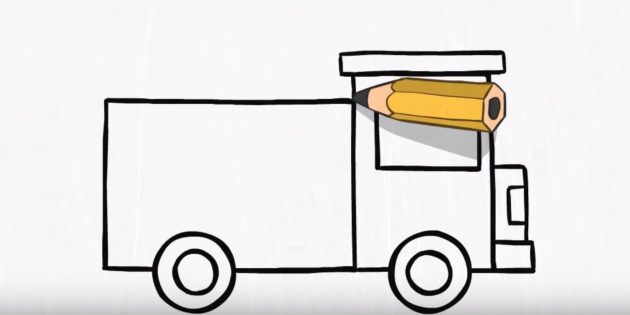 6.Вверху слева добавьте дугу. Над ней и машиной нарисуйте длинный прямоугольник под наклоном.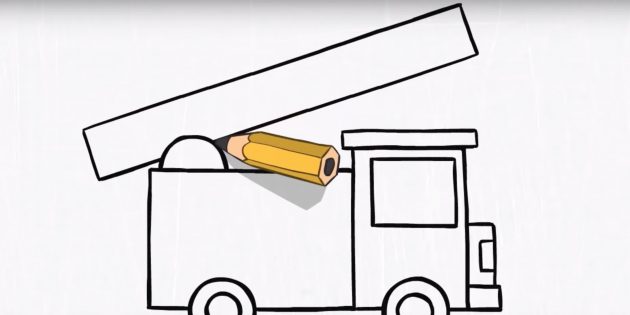 7.Обозначьте зигзагообразную лестницу внутри прямоугольника. Добавьте маячок на крыше.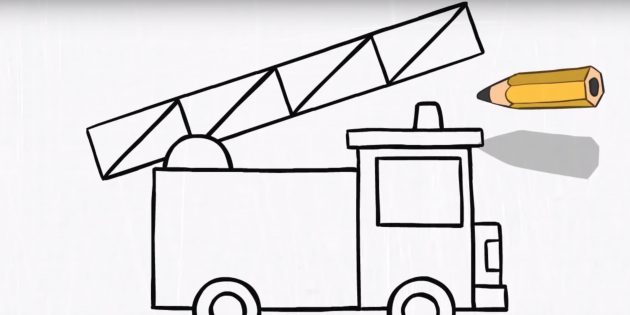 8.На кузове изобразите скрученный шланг.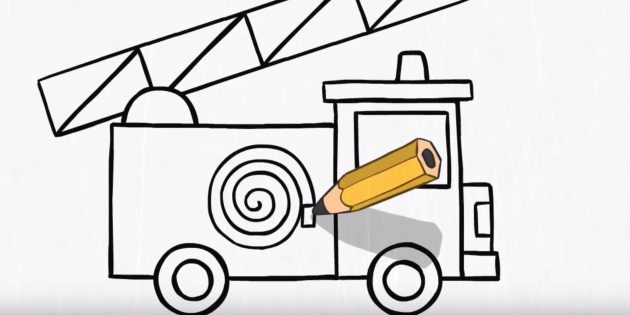 9.Добавьте дверь слева от шланга. Раскрасьте машину.